Β)	ΒΕΒΑΙΩΣΗ ΟΛΟΚΛΗΡΩΣΗΣ ΜΕΤΑΔΙΔΑΚΤΟΡΙΚΗΣ ΕΡΕΥΝΑΣ ΣΕ ΕΡΕΥΝΗΤΙΚΑ ΕΡΓΑ ΤΗΣ ΕΠΙΤΡΟΠΗΣ ΕΡΕΥΝΩΝ ΤΟΥ Π.Θ.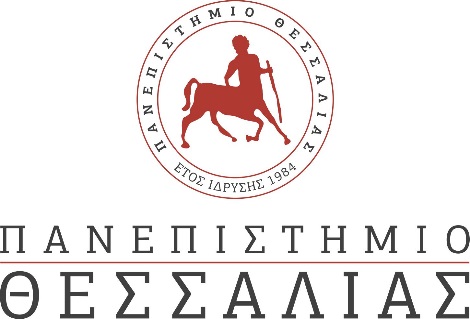 ΣΧΟΛΗ ……………………………………….ΤΜΗΜΑ …………………………………Αρ. Πρωτ.:                                                                                             Βόλος, …………ΒΕΒΑΙΩΣΗ ΟΛΟΚΛΗΡΩΣΗΣ ΜΕΤΑΔΙΔΑΚΤΟΡΙΚΗΣ ΕΡΕΥΝΑΣΒεβαιώνουμε ότι  ο/η………..……………………….του …………….ολοκλήρωσε τη Μεταδιδακτορική του Έρευνα με τίτλο «……………………………………………………………», η οποία πραγματοποιήθηκε από……………..έως………………………… και χρηματοδοτήθηκε από ………………………………..(φορέας χρηματοδότησης).                                                                                                            Ο/Η ΠΡΟΕΔΡΟΣ                                                                                                         ΤΗΣ ΕΠΙΤΡΟΠΗΣ ΕΡΕΥΝΩΝ                                                                                             ΤΟΥ ΠΑΝΕΠΙΣΤΗΜΙΟΥ ΘΕΣΣΑΛΙΑΣ            